Памятка участнику регионального этапа 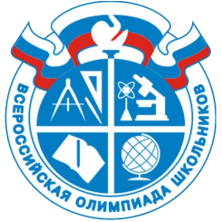 Всероссийской олимпиады школьников по истории1) Продолжительность 1 тура – 3 астрономических часа.     Продолжительность 2 тура – 3 астрономических часа2) Правила проведения регионального этапа Олимпиады по истории:Участник:перед входом в аудиторию должен предъявить паспорт или другое удостоверение личности;может взять с собой в аудиторию письменные принадлежности (ручка синего / чёрного цвета), напитки в прозрачной упаковке, шоколад. Всё остальное, в том числе выключенные мобильные телефоны и иные средства связи, должно быть отдано сопровождающим или сложено в аудитории в специально отведённом для вещей месте;не вправе общаться с другими участниками, свободно перемещаться по аудитории;имеет право покидать аудиторию только в сопровождении дежурного по аудитории или иных уполномоченных лиц. В случае выхода участника из аудитории дежурный на обложке работы отмечает время его отсутствия;не имеет права выносить из аудитории любые материалы, касающиеся Олимпиады (бланки заданий, черновики).не имеет права проносить с собой в аудиторию справочную или художественную литературу, собственную бумагу, электронные средства связи, диктофоны, плееры, электронные книги, фотоаппараты, а также электронные («умные», смарт-) часы и иное техническое оборудование.В случае нарушения участником Олимпиады «Порядка проведения Олимпиады» и утверждённых «Требований к проведению регионального этапа Олимпиады по истории» представитель организатора Олимпиады вправе удалить данного участника Олимпиады из аудитории, составив акт об удалении участника Олимпиады.3) Время и место ознакомления с результатами Олимпиады:Размещение информации о количестве баллов, набранных участниками регионального этапа Олимпиады –15 февраля 2022 г., 17.00. Сайт: http://olymp.volsu.ru/vos/.4) Процедура анализа заданий: Записи анализа (разбора) заданий будут доступны 11 февраля 2022 г. на сайте http://olymp.volsu.ru/vos/.Показ работ состоится 16 февраля 2022 г. с 10.00 до 12.00 в аудитории 3-05М (Научная библиотека ВолГУ, 400062, г. Волгоград, пр-т. Университетский, 100). На показ работ допускаются только участники Олимпиады по паспорту или иному документу, удостоверяющему личность. Иные лица на показ не допускаются. Вносить исправления в работы, выносить из аудитории, где проводится показ, заполненные бланки заданий (листы ответов) и черновики запрещено. Участник имеет право задать члену Жюри вопросы по оценке выполненного им задания.5) Порядок подачи апелляций: Апелляция проходит в день показа работ, 16 февраля 2022 г. в 13.00. На апелляцию допускаются только участники Олимпиады, предварительно предоставившие заявления в письменной форме Заявления, поданные по истечении установленного срока, не рассматриваются.Апелляция проводится в случае несогласия участника регионального этапа Олимпиады с результатами оценивания его олимпиадной работы. Апелляции участников Олимпиады рассматриваются Жюри совместно с Оргкомитетом (апелляционная комиссия). При рассмотрении апелляции присутствует только подавший заявление участник регионального этапа Олимпиады, имеющий при себе документ, удостоверяющий личность. Иные лица на апелляционную комиссию не допускаются.По результатам рассмотрения апелляции выносится одно из двух решений:- об отклонении апелляции и сохранении выставленных баллов,- об удовлетворении апелляции и корректировке баллов.Критерии и методика оценивания олимпиадных заданий не могут быть предметом апелляции и пересмотру не подлежат.В случае неявки по уважительным причинам (болезни или иных обстоятельств), подтвержденных документально, участника, не просившего о рассмотрении апелляции без его участия, рассмотрение апелляции по существу проводится без его участия.В случае неявки без объяснения причин участника, не просившего о рассмотрении апелляции без его участия, на процедуру очного рассмотрения апелляции заявление на апелляцию считается недействительным и рассмотрение апелляции по существу не проводится.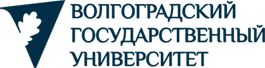 Извлечения из инструкции по безопасности для участников мероприятий, организованных ФГАОУ ВО «Волгоградский государственный университет»2. Общие правила поведения на территории и в помещениях ВолГУ.2.1. При нахождении на территории университета участники мероприятия обязаны быть внимательными:- передвигаться по тротуарам и пешеходным дорожкам,  при этом при встречном движении людей – придерживаться правой стороны…;- выходя из здания, убедиться в отсутствии движущегося транспорта…;- в зимнее время ходить по дорожкам, посыпанным песком. Остерегаться прохода в местах свисания с крыш наледи и снега.При следовании в университет на мероприятия и после их завершения:- переходить проезжую часть дороги в местах, где имеются обозначения или указатели переходов, светофоры;- переходить дорогу только на зеленый сигнал светофора,  предварительно убедившись в полной безопасности и  отсутствии приближающегося транспорта.2.2. При нахождении в помещениях и передвижении по корпусам университета участникам мероприятия  следует:- идти шагом, смотря под ноги, и придерживаться правой стороны, не прыгать, не бегать, не толкать других участников, и не занимать при движении более половины ширины пути движения;  - угол стены (или какой либо конструкции) обходить не спеша и на расстоянии не менее 0,5 метра;- проявлять особую осторожность при движении вблизи оконных проемов, витрин и стендов, в конструкции которых имеется стекло, вблизи батарей центрального отопления;- не останавливаться и не группироваться на путях передвижения (лестница, крыльцо, проемы дверей и т.п.);- не закрывать дверь, если позади идут другие люди;- не допускать розлива жидкостей, падения на пол  и ступени лестниц стекла, карандашей, а также конфет, огрызков и кожуры фруктов и т.п.;- не наступать на мокрые участки пола и ступени лестниц (разлитую жидкость, во время влажной уборки и т.п.); не наступать на предметы, оказавшиеся на пути следования.2.3. При передвижении по лестничным маршам необходимо:- смотреть под ноги, держаться за перила;- не переступать и не перепрыгивать через несколько ступенек лестницы; не перевешиваться через перила;- не разговаривать по телефону;- не держать руки в карманах; не переносить предметы, держа их перед собой, если из-за этого не видно пути передвижения.…2.7. Участники мероприятия обязаны:- руководствоваться знаками безопасности и надписями установленного содержания, которыми обозначаются опасные зоны, а во избежание травмы не проходить за пределы защитного и специального ограждений;- немедленно сообщать… организатору… о любом несчастном случае, происшедшем во время проведения мероприятия, а также о ситуации, которая создает угрозу жизни и здоровью людей или об ухудшении состояния своего здоровья, в том числе о проявлении признаков острого заболевания (отравления).…2.11. Участникам мероприятия запрещается:- проходить в здания или находиться в Университете и на территории под воздействием алкогольных, наркотических, психотропных или токсических веществ;- приносить взрывчатые вещества, взрывные устройства, холодное, газовое, пневматическое, огнестрельное и иное оружие (промышленного или самодельного изготовления) и боеприпасы;- входить в технические и хозяйственные помещения университета, не предназначенные для нахождения там посторонних лиц (физические и химические лаборатории, электрощитовые, склад, кухня, подвал, чердак, тепловой узел, кровля и т.п.); - включать рубильники, оборудование, аппаратуру, открывать краны, задвижки;- садиться, становиться ногами на подоконники закрытых или открытых окон;- прислоняться к оконным стеклам закрытых или открытых окон;- приближаться ближе 1 метра к любым ограждениям, перегородкам, оконным проемам, витражам и т.д., в конструкции которых имеется стекло;- перевешиваться через подоконники открытых окон, покидать здание учреждения через окна (за исключением случаев эвакуации);- садиться на трубы и батареи центрального отопления (независимо от температуры);…- садиться на столы, оборудование, раскачиваться на стульях;- выбрасывать наружу через окна и форточки какие-либо предметы;- контактировать с домашними или безнадзорными животными при нахождении их в помещениях и на территории университета;При нахождении на территории:- залезать на крышу зданий, забор и иные ограждения, деревья;- спускаться в канализационные и другие люки;- оставаться в университете по окончании мероприятий, необоснованно находиться  на территории университета;- находиться в ограждённых опасных зонах;- стоять или проходить под лесами, откуда возможно падение предметов;- проходить вблизи работающего оборудования – ближе  2 м;- трогать нагретые части оборудования;- облокачиваться на временное ограждение пролётных строений, открытых люков и других предметов;- переносить в карманах травмоопасные предметы (иголки, булавки, лезвия, ножницы и т.п.);- совершать иные действия, которые могут привести к травмированию самого участника и других лиц.2. 12. В ситуациях, угрожающих жизни и здоровью – необходимо покинуть опасный участок.